Nyaraya Cluster ExaminationKenya Certificate of Secondary EducationForm Four Mock Evaluation ProgrammeBUSINESS STUDIES 565/1- MARKING SCHEME- July, 2023.1-Free Trade Area-Customs Union-Common Market-Economic Union4 marks2-High interest rates charged on loans by commercial banks.-Low level of knowledge and skills to start and run a business.-High taxation rates charged by the government.-Lack of subsidies for producers.-Unavailability of market for goods and services.-Unfavourable natural factors e.g. shortage of rainfall.-Poor (inaccessible) roads in some areas.-Shortage of raw materials.-High cost of electricity (energy) used in industries.3(a)Supply(b)Demand(c)Demand(d)Supply4-She will save conveniently- through check-off system.-She will earn dividends annually.-She can get different categories of loans- e.g. normal loan, emergency loan-She will get loans at comparatively low interest rates compared to commercial banks.-She can easily get a loan because requirements are minimal.-Saccos offer banking facilities through their front office services.-Member’s savings are doubled upon death-Outstanding loan balance is written off in case of death of the member.-Members are given benevolent fund in case a member loses next of kin.5-Number of copies needed.-Cost of reproducing copies required.-Availability of means of reproduction.-Availability of personnel-Quality of the copies.-Desired impression intended to be created by the copies produced.6-Bus station-Railway station-Airport-Seaport (Harbour)-Pumping station (storage tank)7-High rate of unemployment-High dependency ratio-Reduced savings and investment-Low labour supply-Increased crime rates (social evils)-Diversion of government expenditure to cater for the needs of the youth-Pressure on goods and services associated with young people.8-To allocate resources appropriately-To stimulate effort-To promote balanced economic development-To provide a basis for long term decision making-To support foreign aid bargain.-To evaluate projects at various stages-To avoid duplication of industries9(a)Extraction(b)Processing(c)Manufacturing(d)Service10Final Capital= Opening Capital + Profit+ Additional Investment- Drawings                      =420,000+210,000 +150,000-130,000                      = Sh. 650,000.11-Packaging                       -Taste-Smell                                -Texture-Colour                              -Design12-Reducing credit creation by commercial banks-Reducing government expenditure-Increasing income tax-Increasing interest rates on savings account-Restricting terms of hire purchase-Selling government securities in open market operations13(a)Informative (Primary demand)(b)Product(c)Competitive (Persuasive)3 marks1415-By passing laws concerning preservation of the environment-By increasing government expenditure on waste disposal or recycling.-By providing funds in research and other methods of conserving the environment.-By encouraging use of environment friendly energy e.g. biogas, wind power, solar-By encouraging and promoting conservation of forest cover-By training (educating) personnel on conservation issues.-By awarding individual firms that contribute to conservation of natural environment.-Technical economies of scale-Managerial economies of scale-Financial economies of scale-Research economies of scale-Purchasing economies of scale-Marketing economies of scale-Transport economies of scale-Storage economies of scale-Welfare economies of scale.-Risk bearing economies of scale4 marks16                                       Mazeras Traders                                        Trial Balance                                        As at 30th June, 20235 marks17-No further deposit of money is allowed until maturity-Account holder loses interest in case of early withdrawal before end of contract-No partial withdrawal can be made on the account during contract period-Amount of money required as minimum is usually high.4 marks18(a)Opening balance of Sh. 2,500(b)Bank overdraft of Sh. 4,000(c)Deposited Sh. 6,300 from cash till into bank; contra entry.19-They do not suffer  from bad debts – since they do not sell on credit-Convenient to customers with busy working schedule –since they do not require customers to visit their shops.-Provide a way of obtaining products not found in buyer’s locality without the need to travel.-The owner saves on salaries- since there is no need of employing shop attendants.-The owner does not hold unnecessary stock- since goods are sold with orders-Transport facilities may not be required by the trader- since goods are sent to customers through nearest post office.-The business eliminates the expense associated with big shop space- because only a small office is required thus saving on cost of rent.-Customers pay as they order making the seller to have adequate capital to run the business.20-Where there is need to raise revenue.-Where there is need to create employment.-Where there is need to protect consumes against exploitation-Where the government wants to control strategic sectors of the economy-Where the government does not want to leave provision of sensitive goods and services to the private sector-Where the government wants to limit foreign dominance of the economy.-Where there is need to control monopoly of the private sector.-Where there is need to have balanced regional development.-Where the government wants to provide essential services, e.g. healthcare cheaply21-It allows recipient to seek clarification if the information is not clear or well understood.-It is easier to convince and persuade the other party involved.-Provides immediate feedback.-It is a fast way of conveying information-It facilitates reinforcement of the message through facial expression and body gestures.-It is confidential-It has personal appeal since there is use of voice hence effective-It is reliable because one is certain that the right person receives the message-Information can be given at once to a large number of people.22-Recording purchase of fixed asset on credit.-Recording sale of fixed asset on credit.-Recording opening entries of a business.-Recording closing entries of a business-Correction of errors made in ledger accounts.-Recording transfer of debts-Recording settlement of debt using fixed assets-Writing off bad debts-Recording issue of shares and debentures by a company23(a)Excise duty(b)Transfer payment(c)Stamp duty(d)Dead weight debt24-The policy is a contract of indemnity-The policy has no surrender value-The policy cannot be assigned to anybody else-Premiums charged depend on the value the property and degree of the risk.-It is normally a short term contract that requires periodic renewal-Requires the insured to have insurable interest in the property being insured-Compensation goes to a maximum of either the sum insured or actual value of the property insured25-Household expenditure (Consumption)---(C)-Capital investment expenditure---(I)-Government expenditure----(G)-Expenditure on exports------(X)-Expenditure on imports-----(M)                     END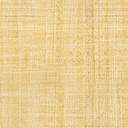 